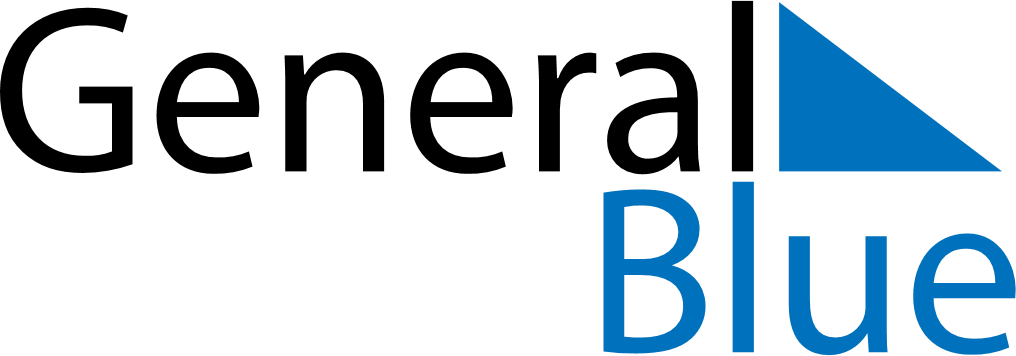 2022 - Q2Togo 2022 - Q2Togo 2022 - Q2Togo 2022 - Q2Togo 2022 - Q2Togo 2022 - Q2Togo AprilMONTUEWEDTHUFRISATSUNApril123April45678910April11121314151617April18192021222324April252627282930AprilMayMONTUEWEDTHUFRISATSUNMay1May2345678May9101112131415May16171819202122May23242526272829May3031JuneMONTUEWEDTHUFRISATSUNJune12345June6789101112June13141516171819June20212223242526June27282930JuneApr 18: Easter MondayApr 27: Independence DayMay 1: Labour DayMay 3: End of Ramadan (Eid al-Fitr)May 26: Ascension DayJun 6: Whit MondayJun 21: Day of the Martyrs